(*) ove l’importo degli investimenti sia superiore a 50 000 EUR, deve essere allegato alla presente relazione UNO STUDIO DI FATTIBILITÀ, elaborato da un professionista, che riporti una valutazione ambientale delle operazioni proposte.ALLEGATO BALLEGATO BALLEGATO B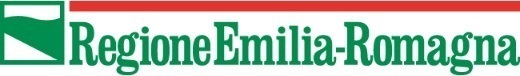 Direzione Generale Agricoltura, caccia e pescaServizio Attività faunistico-venatorie e pescaDirezione Generale Agricoltura, caccia e pescaServizio Attività faunistico-venatorie e pescaDirezione Generale Agricoltura, caccia e pescaServizio Attività faunistico-venatorie e pesca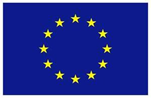 UNIONE EUROPEA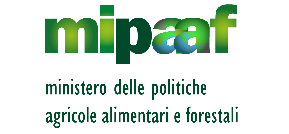 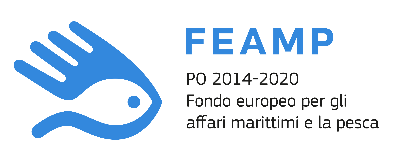 Investimenti produttivi destinati all’acquacolturaArt. 48 del Reg. (UE) n. 508/2014ALLEGATO ALL’AVVISO PUBBLICO - Annualità 2020PRIORITÀ n. 2Favorire un’acquacoltura sostenibile sotto il profilo ambientale, efficiente in termini di risorse, innovativa, competitiva e basata sulle conoscenzeInvestimenti produttivi destinati all’acquacolturaArt. 48 del Reg. (UE) n. 508/2014ALLEGATO ALL’AVVISO PUBBLICO - Annualità 2020PRIORITÀ n. 2Favorire un’acquacoltura sostenibile sotto il profilo ambientale, efficiente in termini di risorse, innovativa, competitiva e basata sulle conoscenzeInvestimenti produttivi destinati all’acquacolturaArt. 48 del Reg. (UE) n. 508/2014ALLEGATO ALL’AVVISO PUBBLICO - Annualità 2020PRIORITÀ n. 2Favorire un’acquacoltura sostenibile sotto il profilo ambientale, efficiente in termini di risorse, innovativa, competitiva e basata sulle conoscenzeRELAZIONE TECNICA(paragrafo 9 – sttoparagrafo 9.1 – lett.a)RELAZIONE TECNICA(paragrafo 9 – sttoparagrafo 9.1 – lett.a)RELAZIONE TECNICA(paragrafo 9 – sttoparagrafo 9.1 – lett.a)DATI DEL RICHIEDENTERagione socialePartita IVACodice fiscaleLocalizzazione del progettoL’ operazione ricade in tutto o in parte all’interno di un sito Natura 2000 L’ operazione ricade in tutto o in parte all’interno di un sito Natura 2000 SI    NO    L’ operazione ricade in tutto o in parte all’interno di zone vulnerabili dai nitrati di origine agricola (ZVN), designate ai sensi della Direttiva 91/676/CEE L’ operazione ricade in tutto o in parte all’interno di zone vulnerabili dai nitrati di origine agricola (ZVN), designate ai sensi della Direttiva 91/676/CEE SI    NO    L’impresa è al suo primo ingresso nel settore dell’acquacolturaL’impresa è al suo primo ingresso nel settore dell’acquacolturaSI    NO    DESCRIZIONE DELL’ATTIVITÀ DELL’IMPRESA:DESCRIZIONE DELL’ATTIVITÀ DELL’IMPRESA:DESCRIZIONE DELL’ATTIVITÀ DELL’IMPRESA:DESCRIZIONE DELL’ATTIVITÀ DELL’IMPRESA:Testo, massimo 5.000 caratteriTesto, massimo 5.000 caratteriTesto, massimo 5.000 caratteriTesto, massimo 5.000 caratteriDESCRIZIONE ORGANIZZATIVA DELL’IMPRESA IN RELAZIONE ALLA CAPACITA’ AMMINISTRATIVA E OPERATIVA PER REALIZZARE IL PROGETTO (art 125 par. 3 lett d) del Reg. 1303/2013)DESCRIZIONE ORGANIZZATIVA DELL’IMPRESA IN RELAZIONE ALLA CAPACITA’ AMMINISTRATIVA E OPERATIVA PER REALIZZARE IL PROGETTO (art 125 par. 3 lett d) del Reg. 1303/2013)DESCRIZIONE ORGANIZZATIVA DELL’IMPRESA IN RELAZIONE ALLA CAPACITA’ AMMINISTRATIVA E OPERATIVA PER REALIZZARE IL PROGETTO (art 125 par. 3 lett d) del Reg. 1303/2013)DESCRIZIONE ORGANIZZATIVA DELL’IMPRESA IN RELAZIONE ALLA CAPACITA’ AMMINISTRATIVA E OPERATIVA PER REALIZZARE IL PROGETTO (art 125 par. 3 lett d) del Reg. 1303/2013)Testo, massimo 5.000 caratteriTesto, massimo 5.000 caratteriTesto, massimo 5.000 caratteriTesto, massimo 5.000 caratteriORGANIGRAMMA DEL PERSONALE DEDICATO AL/I PROGETTO/IORGANIGRAMMA DEL PERSONALE DEDICATO AL/I PROGETTO/IORGANIGRAMMA DEL PERSONALE DEDICATO AL/I PROGETTO/IORGANIGRAMMA DEL PERSONALE DEDICATO AL/I PROGETTO/ICOLLABORATORENome_CognomeINQUADRAMENTOESPERIENZARUOLOOBIETTIVI (PARAGRAFO 2 DELL’AVVISO) DEL PROGETTO RIFERITO ALLE OPERAZIONI DI CUI AL GRUPPO AOBIETTIVI (PARAGRAFO 2 DELL’AVVISO) DEL PROGETTO RIFERITO ALLE OPERAZIONI DI CUI AL GRUPPO AOBIETTIVI (PARAGRAFO 2 DELL’AVVISO) DEL PROGETTO RIFERITO ALLE OPERAZIONI DI CUI AL GRUPPO AOBIETTIVI (PARAGRAFO 2 DELL’AVVISO) DEL PROGETTO RIFERITO ALLE OPERAZIONI DI CUI AL GRUPPO ATesto, massimo 5.000 caratteriTesto, massimo 5.000 caratteriTesto, massimo 5.000 caratteriTesto, massimo 5.000 caratteriOBIETTIVI (PARAGRAFO 2 DELL’AVVISO) DEL PROGETTO RIFERITO ALLE OPERAZIONI DI CUI AL GRUPPO BOBIETTIVI (PARAGRAFO 2 DELL’AVVISO) DEL PROGETTO RIFERITO ALLE OPERAZIONI DI CUI AL GRUPPO BOBIETTIVI (PARAGRAFO 2 DELL’AVVISO) DEL PROGETTO RIFERITO ALLE OPERAZIONI DI CUI AL GRUPPO BOBIETTIVI (PARAGRAFO 2 DELL’AVVISO) DEL PROGETTO RIFERITO ALLE OPERAZIONI DI CUI AL GRUPPO BTesto, massimo 5.000 caratteriTesto, massimo 5.000 caratteriTesto, massimo 5.000 caratteriTesto, massimo 5.000 caratteriOBIETTIVI (PARAGRAFO 2 DELL’AVVISO) DEL PROGETTO RIFERITO ALLE OPERAZIONI DI CUI AL GRUPPO COBIETTIVI (PARAGRAFO 2 DELL’AVVISO) DEL PROGETTO RIFERITO ALLE OPERAZIONI DI CUI AL GRUPPO COBIETTIVI (PARAGRAFO 2 DELL’AVVISO) DEL PROGETTO RIFERITO ALLE OPERAZIONI DI CUI AL GRUPPO COBIETTIVI (PARAGRAFO 2 DELL’AVVISO) DEL PROGETTO RIFERITO ALLE OPERAZIONI DI CUI AL GRUPPO CTesto, massimo 5.000 caratteriTesto, massimo 5.000 caratteriTesto, massimo 5.000 caratteriTesto, massimo 5.000 caratteriTABELLA 1- GRUPPO A: ARTICOLAZIONE DEL PROGETTO (PARAGRAFO 3 DELL’AVVISO):IMPORTO3.1.1.	operazioni per investimenti produttivi nel settore dell’acquacoltura (lett.a)TOTALE3.1.2.	operazioni per investimenti destinati alla diversificazione della produzione dell’acquacoltura e delle specie allevate (lett.b);TOTALE3.1.3.	operazioni per investimenti destinati all’ammodernamento degli impianti di acquacoltura, compreso il miglioramento delle condizioni di lavoro e di sicurezza dei lavoratori del settore dell’acquacoltura (lett.c);TOTALE3.1.4.	operazioni per investimenti destinati al miglioramento e ammodernamento degli impianti, connessi alla salute e al benessere degli animali, compreso l’acquisto di attrezzature volte a proteggere gli allevamenti dai predatori selvatici (lett.d);TOTALE3.1.5.	operazioni per investimenti destinati a migliorare la qualità o ad aggiungere valore ai prodotti dell’acquacoltura (lett.f);TOTALE3.1.6.	operazioni per investimenti destinati al recupero di stagni o lagune di acquacoltura esistenti tramite la rimozione del limo o investimenti volti a impedire l’accumulo di quest’ultimo (lett.g);TOTALE3.1.7.	operazioni per investimenti destinati alla diversificazione del reddito delle imprese acquicole tramite lo sviluppo di attività complementari (lett.h);TOTALEIMPORTO COMPLESSIVO DEL PROGETTO (IVA ESCLUSA)TABELLA 1- GRUPPO B: ARTICOLAZIONE DEL PROGETTO (PARAGRAFO 3 DELL’AVVISO)3.2.1.	operazioni per investimenti destinati alla riduzione dell’impatto negativo o all’accentuazione degli effetti positivi sull’ambiente, nonché all’uso più efficiente delle risorse (lett. e);IMPORTOTOTALE3.2.2.	operazioni per investimenti destinati all’ottenimento di una considerevole riduzione nell’impatto delle imprese acquicole sull’utilizzo e sulla qualità delle acque, in particolare tramite la riduzione del quantitativo utilizzato d’acqua, di sostanze chimiche, antibiotici e altri medicinali o il miglioramento della qualità delle acque in uscita anche facendo ricorso a sistema di acquacoltura multitrofica (lett. i);TOTALE3.2.3.	operazioni per investimenti destinati alla realizzazione di sistemi di acquacoltura a circuito chiuso in cui l’allevamento dei prodotti acquicoli avviene in sistemi chiusi a ricircolo che riducono al minimo l’utilizzo di acqua (lett.j).TOTALEIMPORTO COMPLESSIVO DEL PROGETTO (IVA ESCLUSA)TABELLA 1 -  GRUPPO C: ARTICOLAZIONE DEL PROGETTO (PARAGRAFO 3 DELL’AVVISO)3.3.1.	operazioni per investimenti volti all’aumento dell’efficienza energetica ed alla promozione della conversione delle imprese acquicole verso fonti rinnovabili di energia (lett.k)IMPORTOTOTALEIMPORTO COMPLESSIVO DEL PROGETTO (IVA ESCLUSA)da compilare solo per i richiedenti che fanno il primo ingresso nel settore (*)PIANO AZIENDALE PER LO SVILUPPO DELL’ATTIVITA’ DI PESCAProgetto imprenditoriale per lo sviluppo dell’azienda (con eventuali riferimenti al miglioramento della sostenibilità ambientale)Contesto (caratteristiche dell’attività di acquacoltura nell’area di riferimento, comprese le specie maggiormente oggetto di produzione e commercializzazione nell’area):Obiettivi:Organizzazione e Strategie di sviluppo (comprese le modalità di commercializzazione del prodotto):Processi produttivi:Politiche e azioni con orientamento a medio termine:Risvolti economico-finanziari del progetto:TABELLA 2: ARTICOLAZIONE DEL PROGETTO IN RELAZIONE ALL’OPERAZIONE DA REALIZZARE*barrare la colonna di interesseTABELLA 2: ARTICOLAZIONE DEL PROGETTO IN RELAZIONE ALL’OPERAZIONE DA REALIZZARE*barrare la colonna di interesseTABELLA 2: ARTICOLAZIONE DEL PROGETTO IN RELAZIONE ALL’OPERAZIONE DA REALIZZARE*barrare la colonna di interesseoperazioni(paragrafo 3 dell’avviso)interventidescrizione sintetica dei singoli investimenti afferenti all’intervento3.1.1gruppo A - lett.a) investimenti produttivi nel settore dell’acquacoltura1.a.3.1.1gruppo A - lett.a) investimenti produttivi nel settore dell’acquacoltura1.b.3.1.1gruppo A - lett.a) investimenti produttivi nel settore dell’acquacoltura1.c.3.1.1gruppo A - lett.a) investimenti produttivi nel settore dell’acquacoltura1.…….3.1.1gruppo A - lett.a) investimenti produttivi nel settore dell’acquacoltura2.a.3.1.1gruppo A - lett.a) investimenti produttivi nel settore dell’acquacoltura2.b.3.1.1gruppo A - lett.a) investimenti produttivi nel settore dell’acquacoltura2.c.3.1.1gruppo A - lett.a) investimenti produttivi nel settore dell’acquacoltura2.…….3.1.1gruppo A - lett.a) investimenti produttivi nel settore dell’acquacoltura….a.3.1.1gruppo A - lett.a) investimenti produttivi nel settore dell’acquacoltura….b.3.1.1gruppo A - lett.a) investimenti produttivi nel settore dell’acquacoltura….c.3.1.1gruppo A - lett.a) investimenti produttivi nel settore dell’acquacoltura….…….3.1.2gruppo A - lett.b) diversificazione della produzione dell’acquacoltura e delle specie allevate1.a.3.1.2gruppo A - lett.b) diversificazione della produzione dell’acquacoltura e delle specie allevate1.b.3.1.2gruppo A - lett.b) diversificazione della produzione dell’acquacoltura e delle specie allevate1.c.3.1.2gruppo A - lett.b) diversificazione della produzione dell’acquacoltura e delle specie allevate1.…….3.1.2gruppo A - lett.b) diversificazione della produzione dell’acquacoltura e delle specie allevate2.a.3.1.2gruppo A - lett.b) diversificazione della produzione dell’acquacoltura e delle specie allevate2.b.3.1.2gruppo A - lett.b) diversificazione della produzione dell’acquacoltura e delle specie allevate2.c.3.1.2gruppo A - lett.b) diversificazione della produzione dell’acquacoltura e delle specie allevate2.…….3.1.2gruppo A - lett.b) diversificazione della produzione dell’acquacoltura e delle specie allevate….a.3.1.2gruppo A - lett.b) diversificazione della produzione dell’acquacoltura e delle specie allevate….b.3.1.2gruppo A - lett.b) diversificazione della produzione dell’acquacoltura e delle specie allevate….c.3.1.2gruppo A - lett.b) diversificazione della produzione dell’acquacoltura e delle specie allevate….…….3.1.3gruppo A - lett.c) ammodernamento delle unità di acquacoltura, compreso il miglioramento delle condizioni di lavoro e di sicurezza dei lavoratori del settore dell’acquacoltura1.a.3.1.3gruppo A - lett.c) ammodernamento delle unità di acquacoltura, compreso il miglioramento delle condizioni di lavoro e di sicurezza dei lavoratori del settore dell’acquacoltura1.b.3.1.3gruppo A - lett.c) ammodernamento delle unità di acquacoltura, compreso il miglioramento delle condizioni di lavoro e di sicurezza dei lavoratori del settore dell’acquacoltura1.c.3.1.3gruppo A - lett.c) ammodernamento delle unità di acquacoltura, compreso il miglioramento delle condizioni di lavoro e di sicurezza dei lavoratori del settore dell’acquacoltura1.…….3.1.3gruppo A - lett.c) ammodernamento delle unità di acquacoltura, compreso il miglioramento delle condizioni di lavoro e di sicurezza dei lavoratori del settore dell’acquacoltura2.a.3.1.3gruppo A - lett.c) ammodernamento delle unità di acquacoltura, compreso il miglioramento delle condizioni di lavoro e di sicurezza dei lavoratori del settore dell’acquacoltura2.b.3.1.3gruppo A - lett.c) ammodernamento delle unità di acquacoltura, compreso il miglioramento delle condizioni di lavoro e di sicurezza dei lavoratori del settore dell’acquacoltura2.c.3.1.3gruppo A - lett.c) ammodernamento delle unità di acquacoltura, compreso il miglioramento delle condizioni di lavoro e di sicurezza dei lavoratori del settore dell’acquacoltura2.…….3.1.3gruppo A - lett.c) ammodernamento delle unità di acquacoltura, compreso il miglioramento delle condizioni di lavoro e di sicurezza dei lavoratori del settore dell’acquacoltura….a.3.1.3gruppo A - lett.c) ammodernamento delle unità di acquacoltura, compreso il miglioramento delle condizioni di lavoro e di sicurezza dei lavoratori del settore dell’acquacoltura….b.3.1.3gruppo A - lett.c) ammodernamento delle unità di acquacoltura, compreso il miglioramento delle condizioni di lavoro e di sicurezza dei lavoratori del settore dell’acquacoltura….c.3.1.3gruppo A - lett.c) ammodernamento delle unità di acquacoltura, compreso il miglioramento delle condizioni di lavoro e di sicurezza dei lavoratori del settore dell’acquacoltura….…….3.1.4gruppo A - lett.d) miglioramento e ammodernamento connessi alla salute e al benessere degli animali, compreso l’acquisto di attrezzature volte a proteggere gli allevamenti dai predatori selvatici1.a.3.1.4gruppo A - lett.d) miglioramento e ammodernamento connessi alla salute e al benessere degli animali, compreso l’acquisto di attrezzature volte a proteggere gli allevamenti dai predatori selvatici1.b.3.1.4gruppo A - lett.d) miglioramento e ammodernamento connessi alla salute e al benessere degli animali, compreso l’acquisto di attrezzature volte a proteggere gli allevamenti dai predatori selvatici1.c.3.1.4gruppo A - lett.d) miglioramento e ammodernamento connessi alla salute e al benessere degli animali, compreso l’acquisto di attrezzature volte a proteggere gli allevamenti dai predatori selvatici1.…….3.1.4gruppo A - lett.d) miglioramento e ammodernamento connessi alla salute e al benessere degli animali, compreso l’acquisto di attrezzature volte a proteggere gli allevamenti dai predatori selvatici2.a.3.1.4gruppo A - lett.d) miglioramento e ammodernamento connessi alla salute e al benessere degli animali, compreso l’acquisto di attrezzature volte a proteggere gli allevamenti dai predatori selvatici2.b.3.1.4gruppo A - lett.d) miglioramento e ammodernamento connessi alla salute e al benessere degli animali, compreso l’acquisto di attrezzature volte a proteggere gli allevamenti dai predatori selvatici2.c.3.1.4gruppo A - lett.d) miglioramento e ammodernamento connessi alla salute e al benessere degli animali, compreso l’acquisto di attrezzature volte a proteggere gli allevamenti dai predatori selvatici2.…….3.1.4gruppo A - lett.d) miglioramento e ammodernamento connessi alla salute e al benessere degli animali, compreso l’acquisto di attrezzature volte a proteggere gli allevamenti dai predatori selvatici….a.3.1.4gruppo A - lett.d) miglioramento e ammodernamento connessi alla salute e al benessere degli animali, compreso l’acquisto di attrezzature volte a proteggere gli allevamenti dai predatori selvatici….b.3.1.4gruppo A - lett.d) miglioramento e ammodernamento connessi alla salute e al benessere degli animali, compreso l’acquisto di attrezzature volte a proteggere gli allevamenti dai predatori selvatici….c.3.1.4gruppo A - lett.d) miglioramento e ammodernamento connessi alla salute e al benessere degli animali, compreso l’acquisto di attrezzature volte a proteggere gli allevamenti dai predatori selvatici….…….3.1.5gruppo A - lett.f)migliorare la qualità o ad aggiungere valore ai prodotti dell’acquacoltura1.a.3.1.5gruppo A - lett.f)migliorare la qualità o ad aggiungere valore ai prodotti dell’acquacoltura1.b.3.1.5gruppo A - lett.f)migliorare la qualità o ad aggiungere valore ai prodotti dell’acquacoltura1.c.3.1.5gruppo A - lett.f)migliorare la qualità o ad aggiungere valore ai prodotti dell’acquacoltura1.…….3.1.5gruppo A - lett.f)migliorare la qualità o ad aggiungere valore ai prodotti dell’acquacoltura2.a.3.1.5gruppo A - lett.f)migliorare la qualità o ad aggiungere valore ai prodotti dell’acquacoltura2.b.3.1.5gruppo A - lett.f)migliorare la qualità o ad aggiungere valore ai prodotti dell’acquacoltura2.c.3.1.5gruppo A - lett.f)migliorare la qualità o ad aggiungere valore ai prodotti dell’acquacoltura2.…….3.1.5gruppo A - lett.f)migliorare la qualità o ad aggiungere valore ai prodotti dell’acquacoltura….a.3.1.5gruppo A - lett.f)migliorare la qualità o ad aggiungere valore ai prodotti dell’acquacoltura….b.3.1.5gruppo A - lett.f)migliorare la qualità o ad aggiungere valore ai prodotti dell’acquacoltura….c.3.1.5gruppo A - lett.f)migliorare la qualità o ad aggiungere valore ai prodotti dell’acquacoltura….…….3.1.6gruppo A - lett.g)recupero di stagni o lagune di acquacoltura esistenti tramite la rimozione del limo o investimenti volti a impedire l’accumulo di quest’ultimo1.a.3.1.6gruppo A - lett.g)recupero di stagni o lagune di acquacoltura esistenti tramite la rimozione del limo o investimenti volti a impedire l’accumulo di quest’ultimo1.b.3.1.6gruppo A - lett.g)recupero di stagni o lagune di acquacoltura esistenti tramite la rimozione del limo o investimenti volti a impedire l’accumulo di quest’ultimo1.c.3.1.6gruppo A - lett.g)recupero di stagni o lagune di acquacoltura esistenti tramite la rimozione del limo o investimenti volti a impedire l’accumulo di quest’ultimo1.…….3.1.6gruppo A - lett.g)recupero di stagni o lagune di acquacoltura esistenti tramite la rimozione del limo o investimenti volti a impedire l’accumulo di quest’ultimo2.a.3.1.6gruppo A - lett.g)recupero di stagni o lagune di acquacoltura esistenti tramite la rimozione del limo o investimenti volti a impedire l’accumulo di quest’ultimo2.b.3.1.6gruppo A - lett.g)recupero di stagni o lagune di acquacoltura esistenti tramite la rimozione del limo o investimenti volti a impedire l’accumulo di quest’ultimo2.c.3.1.6gruppo A - lett.g)recupero di stagni o lagune di acquacoltura esistenti tramite la rimozione del limo o investimenti volti a impedire l’accumulo di quest’ultimo2.…….3.1.6gruppo A - lett.g)recupero di stagni o lagune di acquacoltura esistenti tramite la rimozione del limo o investimenti volti a impedire l’accumulo di quest’ultimo….a.3.1.6gruppo A - lett.g)recupero di stagni o lagune di acquacoltura esistenti tramite la rimozione del limo o investimenti volti a impedire l’accumulo di quest’ultimo….b.3.1.6gruppo A - lett.g)recupero di stagni o lagune di acquacoltura esistenti tramite la rimozione del limo o investimenti volti a impedire l’accumulo di quest’ultimo….c.3.1.6gruppo A - lett.g)recupero di stagni o lagune di acquacoltura esistenti tramite la rimozione del limo o investimenti volti a impedire l’accumulo di quest’ultimo….…….3.1.7gruppo A - lett.h)  diversificazione del reddito delle imprese acquicole tramite lo sviluppo di attività complementari1.a.3.1.7gruppo A - lett.h)  diversificazione del reddito delle imprese acquicole tramite lo sviluppo di attività complementari1.b.3.1.7gruppo A - lett.h)  diversificazione del reddito delle imprese acquicole tramite lo sviluppo di attività complementari1.c.3.1.7gruppo A - lett.h)  diversificazione del reddito delle imprese acquicole tramite lo sviluppo di attività complementari1.…….3.1.7gruppo A - lett.h)  diversificazione del reddito delle imprese acquicole tramite lo sviluppo di attività complementari2.a.3.1.7gruppo A - lett.h)  diversificazione del reddito delle imprese acquicole tramite lo sviluppo di attività complementari2.b.3.1.7gruppo A - lett.h)  diversificazione del reddito delle imprese acquicole tramite lo sviluppo di attività complementari2.c.3.1.7gruppo A - lett.h)  diversificazione del reddito delle imprese acquicole tramite lo sviluppo di attività complementari2.…….3.1.7gruppo A - lett.h)  diversificazione del reddito delle imprese acquicole tramite lo sviluppo di attività complementari….a.3.1.7gruppo A - lett.h)  diversificazione del reddito delle imprese acquicole tramite lo sviluppo di attività complementari….b.3.1.7gruppo A - lett.h)  diversificazione del reddito delle imprese acquicole tramite lo sviluppo di attività complementari….c.3.1.7gruppo A - lett.h)  diversificazione del reddito delle imprese acquicole tramite lo sviluppo di attività complementari….…….TABELLA 2: ARTICOLAZIONE DEL PROGETTO IN RELAZIONE ALL’OPERAZIONE DA REALIZZARE*barrare la colonna di interesseTABELLA 2: ARTICOLAZIONE DEL PROGETTO IN RELAZIONE ALL’OPERAZIONE DA REALIZZARE*barrare la colonna di interesseTABELLA 2: ARTICOLAZIONE DEL PROGETTO IN RELAZIONE ALL’OPERAZIONE DA REALIZZARE*barrare la colonna di interesseoperazioni(paragrafo 3 dell’avviso)interventidescrizione sintetica dei singoli investimenti afferenti all’intervento3.2.1gruppo B - lett.e) investimenti per la riduzione dell’impatto negativo o l’accentuazione degli effetti positivi sull’ambiente, nonché l’uso più efficiente delle risorse1.a.3.2.1gruppo B - lett.e) investimenti per la riduzione dell’impatto negativo o l’accentuazione degli effetti positivi sull’ambiente, nonché l’uso più efficiente delle risorse1.b.3.2.1gruppo B - lett.e) investimenti per la riduzione dell’impatto negativo o l’accentuazione degli effetti positivi sull’ambiente, nonché l’uso più efficiente delle risorse1.c.3.2.1gruppo B - lett.e) investimenti per la riduzione dell’impatto negativo o l’accentuazione degli effetti positivi sull’ambiente, nonché l’uso più efficiente delle risorse1.…….3.2.1gruppo B - lett.e) investimenti per la riduzione dell’impatto negativo o l’accentuazione degli effetti positivi sull’ambiente, nonché l’uso più efficiente delle risorse2.a.3.2.1gruppo B - lett.e) investimenti per la riduzione dell’impatto negativo o l’accentuazione degli effetti positivi sull’ambiente, nonché l’uso più efficiente delle risorse2.b.3.2.1gruppo B - lett.e) investimenti per la riduzione dell’impatto negativo o l’accentuazione degli effetti positivi sull’ambiente, nonché l’uso più efficiente delle risorse2.c.3.2.1gruppo B - lett.e) investimenti per la riduzione dell’impatto negativo o l’accentuazione degli effetti positivi sull’ambiente, nonché l’uso più efficiente delle risorse2.…….3.2.1gruppo B - lett.e) investimenti per la riduzione dell’impatto negativo o l’accentuazione degli effetti positivi sull’ambiente, nonché l’uso più efficiente delle risorse….a.3.2.1gruppo B - lett.e) investimenti per la riduzione dell’impatto negativo o l’accentuazione degli effetti positivi sull’ambiente, nonché l’uso più efficiente delle risorse….b.3.2.1gruppo B - lett.e) investimenti per la riduzione dell’impatto negativo o l’accentuazione degli effetti positivi sull’ambiente, nonché l’uso più efficiente delle risorse….c.3.2.1gruppo B - lett.e) investimenti per la riduzione dell’impatto negativo o l’accentuazione degli effetti positivi sull’ambiente, nonché l’uso più efficiente delle risorse….…….3.2.2gruppo B - lett.i) investimenti volti all’ottenimento di una considerevole riduzione nell’impatto delle imprese acquicole sull’utilizzo e sulla qualità delle acque, in particolare tramite la riduzione del quantitativo utilizzato d’acqua, di sostanze chimiche, antibiotici e altri medicinali o il miglioramento della qualità delle acque in uscita anche facendo ricorso a sistema di acquacoltura multitrofica1.a.3.2.2gruppo B - lett.i) investimenti volti all’ottenimento di una considerevole riduzione nell’impatto delle imprese acquicole sull’utilizzo e sulla qualità delle acque, in particolare tramite la riduzione del quantitativo utilizzato d’acqua, di sostanze chimiche, antibiotici e altri medicinali o il miglioramento della qualità delle acque in uscita anche facendo ricorso a sistema di acquacoltura multitrofica1.b.3.2.2gruppo B - lett.i) investimenti volti all’ottenimento di una considerevole riduzione nell’impatto delle imprese acquicole sull’utilizzo e sulla qualità delle acque, in particolare tramite la riduzione del quantitativo utilizzato d’acqua, di sostanze chimiche, antibiotici e altri medicinali o il miglioramento della qualità delle acque in uscita anche facendo ricorso a sistema di acquacoltura multitrofica1.c.3.2.2gruppo B - lett.i) investimenti volti all’ottenimento di una considerevole riduzione nell’impatto delle imprese acquicole sull’utilizzo e sulla qualità delle acque, in particolare tramite la riduzione del quantitativo utilizzato d’acqua, di sostanze chimiche, antibiotici e altri medicinali o il miglioramento della qualità delle acque in uscita anche facendo ricorso a sistema di acquacoltura multitrofica1.…….3.2.2gruppo B - lett.i) investimenti volti all’ottenimento di una considerevole riduzione nell’impatto delle imprese acquicole sull’utilizzo e sulla qualità delle acque, in particolare tramite la riduzione del quantitativo utilizzato d’acqua, di sostanze chimiche, antibiotici e altri medicinali o il miglioramento della qualità delle acque in uscita anche facendo ricorso a sistema di acquacoltura multitrofica2.a.3.2.2gruppo B - lett.i) investimenti volti all’ottenimento di una considerevole riduzione nell’impatto delle imprese acquicole sull’utilizzo e sulla qualità delle acque, in particolare tramite la riduzione del quantitativo utilizzato d’acqua, di sostanze chimiche, antibiotici e altri medicinali o il miglioramento della qualità delle acque in uscita anche facendo ricorso a sistema di acquacoltura multitrofica2.b.3.2.2gruppo B - lett.i) investimenti volti all’ottenimento di una considerevole riduzione nell’impatto delle imprese acquicole sull’utilizzo e sulla qualità delle acque, in particolare tramite la riduzione del quantitativo utilizzato d’acqua, di sostanze chimiche, antibiotici e altri medicinali o il miglioramento della qualità delle acque in uscita anche facendo ricorso a sistema di acquacoltura multitrofica2.c.3.2.2gruppo B - lett.i) investimenti volti all’ottenimento di una considerevole riduzione nell’impatto delle imprese acquicole sull’utilizzo e sulla qualità delle acque, in particolare tramite la riduzione del quantitativo utilizzato d’acqua, di sostanze chimiche, antibiotici e altri medicinali o il miglioramento della qualità delle acque in uscita anche facendo ricorso a sistema di acquacoltura multitrofica2.…….3.2.2gruppo B - lett.i) investimenti volti all’ottenimento di una considerevole riduzione nell’impatto delle imprese acquicole sull’utilizzo e sulla qualità delle acque, in particolare tramite la riduzione del quantitativo utilizzato d’acqua, di sostanze chimiche, antibiotici e altri medicinali o il miglioramento della qualità delle acque in uscita anche facendo ricorso a sistema di acquacoltura multitrofica….a.3.2.2gruppo B - lett.i) investimenti volti all’ottenimento di una considerevole riduzione nell’impatto delle imprese acquicole sull’utilizzo e sulla qualità delle acque, in particolare tramite la riduzione del quantitativo utilizzato d’acqua, di sostanze chimiche, antibiotici e altri medicinali o il miglioramento della qualità delle acque in uscita anche facendo ricorso a sistema di acquacoltura multitrofica….b.3.2.2gruppo B - lett.i) investimenti volti all’ottenimento di una considerevole riduzione nell’impatto delle imprese acquicole sull’utilizzo e sulla qualità delle acque, in particolare tramite la riduzione del quantitativo utilizzato d’acqua, di sostanze chimiche, antibiotici e altri medicinali o il miglioramento della qualità delle acque in uscita anche facendo ricorso a sistema di acquacoltura multitrofica….c.3.2.2gruppo B - lett.i) investimenti volti all’ottenimento di una considerevole riduzione nell’impatto delle imprese acquicole sull’utilizzo e sulla qualità delle acque, in particolare tramite la riduzione del quantitativo utilizzato d’acqua, di sostanze chimiche, antibiotici e altri medicinali o il miglioramento della qualità delle acque in uscita anche facendo ricorso a sistema di acquacoltura multitrofica….…….3.2.3gruppo B - lett.j) promozione dei sistemi di acquacoltura a circuito chiuso in cui l’allevamento dei prodotti acquicoli avviene in sistemi chiusi a ricircolo che riducono al minimo l’utilizzo di acqua1.a.3.2.3gruppo B - lett.j) promozione dei sistemi di acquacoltura a circuito chiuso in cui l’allevamento dei prodotti acquicoli avviene in sistemi chiusi a ricircolo che riducono al minimo l’utilizzo di acqua1.b.3.2.3gruppo B - lett.j) promozione dei sistemi di acquacoltura a circuito chiuso in cui l’allevamento dei prodotti acquicoli avviene in sistemi chiusi a ricircolo che riducono al minimo l’utilizzo di acqua1.c.3.2.3gruppo B - lett.j) promozione dei sistemi di acquacoltura a circuito chiuso in cui l’allevamento dei prodotti acquicoli avviene in sistemi chiusi a ricircolo che riducono al minimo l’utilizzo di acqua1.…….3.2.3gruppo B - lett.j) promozione dei sistemi di acquacoltura a circuito chiuso in cui l’allevamento dei prodotti acquicoli avviene in sistemi chiusi a ricircolo che riducono al minimo l’utilizzo di acqua2.a.3.2.3gruppo B - lett.j) promozione dei sistemi di acquacoltura a circuito chiuso in cui l’allevamento dei prodotti acquicoli avviene in sistemi chiusi a ricircolo che riducono al minimo l’utilizzo di acqua2.b.3.2.3gruppo B - lett.j) promozione dei sistemi di acquacoltura a circuito chiuso in cui l’allevamento dei prodotti acquicoli avviene in sistemi chiusi a ricircolo che riducono al minimo l’utilizzo di acqua2.c.3.2.3gruppo B - lett.j) promozione dei sistemi di acquacoltura a circuito chiuso in cui l’allevamento dei prodotti acquicoli avviene in sistemi chiusi a ricircolo che riducono al minimo l’utilizzo di acqua2.…….3.2.3gruppo B - lett.j) promozione dei sistemi di acquacoltura a circuito chiuso in cui l’allevamento dei prodotti acquicoli avviene in sistemi chiusi a ricircolo che riducono al minimo l’utilizzo di acqua….a.3.2.3gruppo B - lett.j) promozione dei sistemi di acquacoltura a circuito chiuso in cui l’allevamento dei prodotti acquicoli avviene in sistemi chiusi a ricircolo che riducono al minimo l’utilizzo di acqua….b.3.2.3gruppo B - lett.j) promozione dei sistemi di acquacoltura a circuito chiuso in cui l’allevamento dei prodotti acquicoli avviene in sistemi chiusi a ricircolo che riducono al minimo l’utilizzo di acqua….c.3.2.3gruppo B - lett.j) promozione dei sistemi di acquacoltura a circuito chiuso in cui l’allevamento dei prodotti acquicoli avviene in sistemi chiusi a ricircolo che riducono al minimo l’utilizzo di acqua….…….TABELLA 2: ARTICOLAZIONE DEL PROGETTO IN RELAZIONE ALL’OPERAZIONE DA REALIZZARE*barrare la colonna di interesseTABELLA 2: ARTICOLAZIONE DEL PROGETTO IN RELAZIONE ALL’OPERAZIONE DA REALIZZARE*barrare la colonna di interesseTABELLA 2: ARTICOLAZIONE DEL PROGETTO IN RELAZIONE ALL’OPERAZIONE DA REALIZZARE*barrare la colonna di interesseoperazioni(paragrafo 3 dell’avviso)interventidescrizione sintetica dei singoli investimenti afferenti all’intervento3.3.1gruppo C - lett.k) aumento dell’efficienza energetica e la promozione della conversione delle imprese acquicole verso fonti rinnovabili di energia1.a.3.3.1gruppo C - lett.k) aumento dell’efficienza energetica e la promozione della conversione delle imprese acquicole verso fonti rinnovabili di energia1.b.3.3.1gruppo C - lett.k) aumento dell’efficienza energetica e la promozione della conversione delle imprese acquicole verso fonti rinnovabili di energia1.c.3.3.1gruppo C - lett.k) aumento dell’efficienza energetica e la promozione della conversione delle imprese acquicole verso fonti rinnovabili di energia1.…….3.3.1gruppo C - lett.k) aumento dell’efficienza energetica e la promozione della conversione delle imprese acquicole verso fonti rinnovabili di energia2.a.3.3.1gruppo C - lett.k) aumento dell’efficienza energetica e la promozione della conversione delle imprese acquicole verso fonti rinnovabili di energia2.b.3.3.1gruppo C - lett.k) aumento dell’efficienza energetica e la promozione della conversione delle imprese acquicole verso fonti rinnovabili di energia2.c.3.3.1gruppo C - lett.k) aumento dell’efficienza energetica e la promozione della conversione delle imprese acquicole verso fonti rinnovabili di energia2.…….3.3.1gruppo C - lett.k) aumento dell’efficienza energetica e la promozione della conversione delle imprese acquicole verso fonti rinnovabili di energia….a.3.3.1gruppo C - lett.k) aumento dell’efficienza energetica e la promozione della conversione delle imprese acquicole verso fonti rinnovabili di energia….b.3.3.1gruppo C - lett.k) aumento dell’efficienza energetica e la promozione della conversione delle imprese acquicole verso fonti rinnovabili di energia….c.3.3.1gruppo C - lett.k) aumento dell’efficienza energetica e la promozione della conversione delle imprese acquicole verso fonti rinnovabili di energia….…….SPESE PER COSTI GENERALI(fino ad una percentuale massima del 12% dell'importo totale delle altre spese ammesse) VOCI DI SPESADESCRIZIONESPESE PER COSTI GENERALI(fino ad una percentuale massima del 12% dell'importo totale delle altre spese ammesse) parcelle notarilipurché direttamente connesse all’operazione per la sua preparazione o realizzazionea.SPESE PER COSTI GENERALI(fino ad una percentuale massima del 12% dell'importo totale delle altre spese ammesse) parcelle notarilipurché direttamente connesse all’operazione per la sua preparazione o realizzazioneb.SPESE PER COSTI GENERALI(fino ad una percentuale massima del 12% dell'importo totale delle altre spese ammesse) parcelle notarilipurché direttamente connesse all’operazione per la sua preparazione o realizzazionec.SPESE PER COSTI GENERALI(fino ad una percentuale massima del 12% dell'importo totale delle altre spese ammesse) parcelle notarilipurché direttamente connesse all’operazione per la sua preparazione o realizzazione…….SPESE PER COSTI GENERALI(fino ad una percentuale massima del 12% dell'importo totale delle altre spese ammesse) spese tecniche di progettazioneper opere edilizie e impiantistiche e relativa alla direzione lavori purché rese da professionisti abilitati, non dipendenti dell’impresa richiedentea.SPESE PER COSTI GENERALI(fino ad una percentuale massima del 12% dell'importo totale delle altre spese ammesse) spese tecniche di progettazioneper opere edilizie e impiantistiche e relativa alla direzione lavori purché rese da professionisti abilitati, non dipendenti dell’impresa richiedenteb.SPESE PER COSTI GENERALI(fino ad una percentuale massima del 12% dell'importo totale delle altre spese ammesse) spese tecniche di progettazioneper opere edilizie e impiantistiche e relativa alla direzione lavori purché rese da professionisti abilitati, non dipendenti dell’impresa richiedentec.SPESE PER COSTI GENERALI(fino ad una percentuale massima del 12% dell'importo totale delle altre spese ammesse) spese tecniche di progettazioneper opere edilizie e impiantistiche e relativa alla direzione lavori purché rese da professionisti abilitati, non dipendenti dell’impresa richiedente…….SPESE PER COSTI GENERALI(fino ad una percentuale massima del 12% dell'importo totale delle altre spese ammesse) spese per la pubblicizzazione dell’investimentoai sensi dell’art. 115 del Reg. (UE) n. 1303/2013 (targhe esplicative e cartellonistica)a.SPESE PER COSTI GENERALI(fino ad una percentuale massima del 12% dell'importo totale delle altre spese ammesse) spese per la pubblicizzazione dell’investimentoai sensi dell’art. 115 del Reg. (UE) n. 1303/2013 (targhe esplicative e cartellonistica)b.SPESE PER COSTI GENERALI(fino ad una percentuale massima del 12% dell'importo totale delle altre spese ammesse) spese per la pubblicizzazione dell’investimentoai sensi dell’art. 115 del Reg. (UE) n. 1303/2013 (targhe esplicative e cartellonistica)c.SPESE PER COSTI GENERALI(fino ad una percentuale massima del 12% dell'importo totale delle altre spese ammesse) spese per la pubblicizzazione dell’investimentoai sensi dell’art. 115 del Reg. (UE) n. 1303/2013 (targhe esplicative e cartellonistica)…….DESCRIZIONE DEL LIVELLO DI COERENZA E COMPLEMENTARIETA’ TRA IL PROGETTO E GLI ALTRI STRUMENTI DELL’UETesto, massimo 1.000 caratteriDESCRIZIONE DELLE OPERE, IMPIANTI E FORNITURE Testo, massimo 1.000 caratteriDESCRIZIONE DELLE SPECIE ITTICHE ALLEVATETesto, massimo 500 caratteriELEMENTI UTILI E DOCUMENTAZIONE PER L’ATTRIBUZIONE DEL PUNTEGGIO RELATIVO AI SEGUENTI CRITERI DI SELEZIONEELEMENTI UTILI E DOCUMENTAZIONE PER L’ATTRIBUZIONE DEL PUNTEGGIO RELATIVO AI SEGUENTI CRITERI DI SELEZIONEELEMENTI UTILI E DOCUMENTAZIONE PER L’ATTRIBUZIONE DEL PUNTEGGIO RELATIVO AI SEGUENTI CRITERI DI SELEZIONENCRITERI DI SELEZIONE DELLE OPERAZIONI RELATIVI A TUTTI I GRUPPIDESCRIVERE GLI ELEMENTI UTILI E/O ELENCARE LA DOCUMENTAZIONE ALLEGATA SECONDO QUANTO SPECIFICATO AL PARAGRAFO 13 DELL’AVVISO - COLONNA NOTECRITERI TRASVERSALICRITERI TRASVERSALICRITERI TRASVERSALIT1L'operazione prevede interventi coerenti (Ic) con almeno un'azione/topic di un pilastro del Piano di Azione EUSAIR (applicabile per le Regioni rientranti nella strategia EUSAIR)CRITERI SPECIFICI DEL RICHIEDENTECRITERI SPECIFICI DEL RICHIEDENTECRITERI SPECIFICI DEL RICHIEDENTER1Il richiedente è in possesso di certificazioni di prodotto o di processoR4Il richiedente si avvale della collaborazione di coadiuvanti (impresa familiare)ELEMENTI UTILI E DOCUMENTAZIONE PER L’ATTRIBUZIONE DEL PUNTEGGIO RELATIVO AI SEGUENTI CRITERI DI SELEZIONEELEMENTI UTILI E DOCUMENTAZIONE PER L’ATTRIBUZIONE DEL PUNTEGGIO RELATIVO AI SEGUENTI CRITERI DI SELEZIONEELEMENTI UTILI E DOCUMENTAZIONE PER L’ATTRIBUZIONE DEL PUNTEGGIO RELATIVO AI SEGUENTI CRITERI DI SELEZIONEELEMENTI UTILI E DOCUMENTAZIONE PER L’ATTRIBUZIONE DEL PUNTEGGIO RELATIVO AI SEGUENTI CRITERI DI SELEZIONECRITERI RELATIVI ALL’OPERAZIONE DEL GRUPPO ACRITERI RELATIVI ALL’OPERAZIONE DEL GRUPPO ARiferimento all’intervento e all’operazione di cui alla Tab. 2 (es. Gruppo A lett. a., b. ecc.)Descrivere gli elementi utili e/o elencare la documentazione allegata secondo quanto specificato al paragrafo 13 dell’avviso - colonna NOTEO1L'operazione prevede il recupero di impianti dismessiO2L'operazione prevede la realizzazione di un impianto con avannotteria localeO3L'operazione prevede la diversificazione delle specie allevateO4L'operazione comprende azioni di salvaguardia della salute e del benessere degli animali acquaticiO5L’operazione prevede la diversificazione del reddito delle imprese acquicole tramite lo sviluppo di attività complementariO6L'operazione prevede l’ammodernamento delle unità di acquacoltura, compreso il miglioramento delle condizioni di lavoro e di sicurezza dei lavoratori del settore dell’acquacolturaELEMENTI UTILI E DOCUMENTAZIONE PER L’ATTRIBUZIONE DEL PUNTEGGIO RELATIVO AI SEGUENTI CRITERI DI SELEZIONEELEMENTI UTILI E DOCUMENTAZIONE PER L’ATTRIBUZIONE DEL PUNTEGGIO RELATIVO AI SEGUENTI CRITERI DI SELEZIONEELEMENTI UTILI E DOCUMENTAZIONE PER L’ATTRIBUZIONE DEL PUNTEGGIO RELATIVO AI SEGUENTI CRITERI DI SELEZIONEELEMENTI UTILI E DOCUMENTAZIONE PER L’ATTRIBUZIONE DEL PUNTEGGIO RELATIVO AI SEGUENTI CRITERI DI SELEZIONECRITERI RELATIVI ALL’OPERAZIONE DEL GRUPPO BCRITERI RELATIVI ALL’OPERAZIONE DEL GRUPPO BRiferimento all’intervento e all’operazione di cui alla Tab. 2, (es. Gruppo B lett. e, i, ecc.)Descrivere gli elementi utili e/o elencare la documentazione allegata secondo quanto specificato al paragrafo 13 dell’avviso - colonna NOTE O1L'operazione prevede la realizzazione di un impianto a circuito chiusoO2L'operazione comprende azioni per la minimizzazione dell'uso dell'acqua o per il miglioramento della qualità delle acque in uscita (sistemi di controllo e depurazione delle acque)O3L'operazione prevede sistemi di allevamento che favoriscono l’efficienza produttiva e il contestuale uso sostenibile delle risorseO4L'operazione prevede il miglioramento delle performance ambientali (maricoltura off-shore, i sistemi multitrofici integrati, i sistemi a ricircolo, etc)O6L’operazione prevede lo sviluppo di conoscenze e pratiche per gli impianti di molluschicoltura offshoreELEMENTI UTILI E DOCUMENTAZIONE PER L’ATTRIBUZIONE DEL PUNTEGGIO RELATIVO AI SEGUENTI CRITERI DI SELEZIONEELEMENTI UTILI E DOCUMENTAZIONE PER L’ATTRIBUZIONE DEL PUNTEGGIO RELATIVO AI SEGUENTI CRITERI DI SELEZIONEELEMENTI UTILI E DOCUMENTAZIONE PER L’ATTRIBUZIONE DEL PUNTEGGIO RELATIVO AI SEGUENTI CRITERI DI SELEZIONEELEMENTI UTILI E DOCUMENTAZIONE PER L’ATTRIBUZIONE DEL PUNTEGGIO RELATIVO AI SEGUENTI CRITERI DI SELEZIONEELEMENTI UTILI E DOCUMENTAZIONE PER L’ATTRIBUZIONE DEL PUNTEGGIO RELATIVO AI SEGUENTI CRITERI DI SELEZIONECRITERI RELATIVI ALL’OPERAZIONE DEL GRUPPO CCRITERI RELATIVI ALL’OPERAZIONE DEL GRUPPO CRiferimento all’intervento e all’operazione di cui alla Tab. 2(es. Gruppo C lett. k)Descrivere gli elementi utili e/o elencare la documentazione allegata secondo quanto specificato al paragrafo 13 dell’avviso - colonna NOTE O1L'operazione prevede l'integrazione con forme di autoproduzione di energia elettrica da Fonti Energetiche RinnovabiliO2L'operazione prevede la connessione dell'impianto ad una smart gridO3L'operazione prevede interventi volti all'aumento dell'efficienza energetica dell'impiantoO5L’operazione prevede la sostituzione di motori elettrici con motori di classe IE3 e IE2 (Regolamenti IEC 60034-2-1)ULTERIORI ELEMENTI RITENUTI UTILI PER LA VALUTAZIONE DEL PROGETTOULTERIORI ELEMENTI RITENUTI UTILI PER LA VALUTAZIONE DEL PROGETTOULTERIORI ELEMENTI RITENUTI UTILI PER LA VALUTAZIONE DEL PROGETTOULTERIORI ELEMENTI RITENUTI UTILI PER LA VALUTAZIONE DEL PROGETTOTesto, massimo 1.000 caratteriTesto, massimo 1.000 caratteriTesto, massimo 1.000 caratteriTesto, massimo 1.000 caratteri_______________________, lì _______/_____/______________________________, lì _______/_____/______________________________, lì _______/_____/______________________________, lì _______/_____/_______Timbro e firma del richiedente__________________________________Timbro e firma del richiedente__________________________________Timbro e firma del richiedente__________________________________Timbro e firma del richiedente__________________________________